 LARIMER COUNTY NEW EMPLOYEE CHECKLIST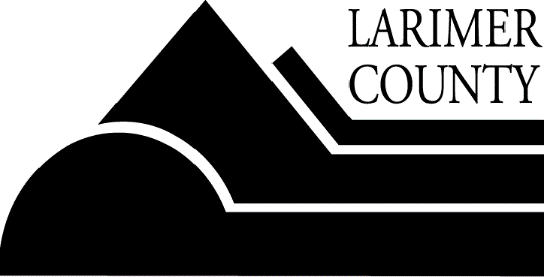 Employee Name		Department/OfficeInstructions:  Supervisor and payroll representative should review and fill out with employee. May be used for new employee or employees transferred from other County departments/offices.________________________________________________________________________________Supervisor greets employee on their first day and introduces them to the team.........................Supervisor explains overall departmental/office organization and its relationship to other County departments/offices......................................................................................................................Supervisor explains employee’s role and contribution to the goals and objectives of the department/office ………………………………………………………………………………………Supervisor discusses job content with employee and provides a copy of job description...........Supervisor explains leave accruals and departmental/office procedures on usage of sick, vacation, comp. time and other leave ..........................................................................................Explain departmental/office working conditions:Hours of work and time sheets ...............................................................................Show employee payroll information on HR website (i.e. pay calendar) …………...Parking permits and parking areas........................................................................ Lunch period and lunchroom................................................................................. Breaks and rest periods..........................................................................................Telephone, internet and email use.........................................................................Overtime policy and requirements..........................................................................Performance and evaluation of duties, include review of merit and market pay increases ................................................................................................................Attendance..............................................................................................................Handling confidential information …........................................................................Dress code and personal protective equipment …..................................................Two days after start date supervisor and/or payroll representative will meet with employee and schedule them, via the Larimer County Learning Center, for:Required:New Employee Orientation (NEO) ………………………………..............................Benefits Orientation................................................................................................If employee is a supervisor enroll them in Supervisor Essentials …………………Optional:Phone Training........................................................................................................Google Mail Training..................................................................................Google Calendar Training...........................................................................Department/Office Specific Training …………………………………………………..Review County communication methods and information (examples include County communications, IT information, HR & Payroll, Support Central, etc.) .......................................Review Human Resources and Department/Office Policies & Procedures................................ 